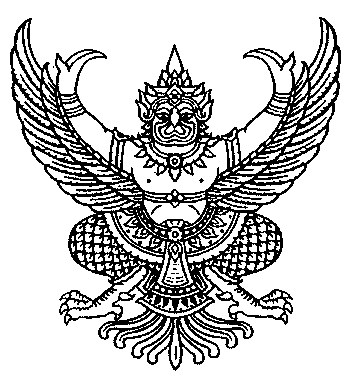 ประกาศองค์การบริหารส่วนตำบลวังทอง       เรื่อง  รับสมัครสอบแข่งขันบุคคลเพื่อสรรหาและเลือกสรรเป็นพนักงานจ้าง        ขององค์การบริหารส่วนตำบลวังทอง  ประจำปี๒๕๖๐             ………………………………………………..		ด้วยองค์การบริหารส่วนตำบลวังทอง  อำเภอนาวัง  จังหวัดหนองบัวลำภู จะดำเนินการรับสมัครบุคคลเพื่อสรรหาและเลือกสรรแต่งตั้งให้เป็นพนักงานจ้างขององค์การบริหารส่วนตำบลวังทองอาศัยอำนาจตามมาตรา ๑๓ มาตรา ๑๔ประกอบกับมาตรา ๒๒ และมาตรา ๒๖ แห่งพระราชบัญญัติระเบียบบริหารงานบุคคลส่วนท้องถิ่น พ.ศ. ๒๕๔๒และมติคณะกรรมการพนักงานส่วนตำบลจังหวัดหนองบัวลำภู ในการประชุมครั้งที่ ๙/๒๕๖๐ เมื่อวันที่ ๒๙ สิงหาคม ๒๕๖๐ เห็นชอบให้พนักงานจ้างลาออก  เพื่อให้ดำเนินการตามหลักเกณฑ์และวิธีการ  จึงประกาศรับสมัครบุคคลเพื่อสรรหาและเลือกสรรเพื่อบรรจุแต่งตั้งให้เป็นพนักงานจ้างแทนตำแหน่งที่ว่างลง  ดังต่อไปนี้๑.  ตำแหน่งที่รับสมัคร  อัตราค่าตอบแทน๑.๑ตำแหน่งที่รับสมัครกองคลังตำแหน่ง  ผู้ช่วยเจ้าพนักงานจัดเก็บรายได้	พนักงานจ้างตามภารกิจ  จำนวน ๑ อัตรา	ค่าตอบแทนเดือนละ  ๑๑,๕๐๐บาท	ค่าครองชีพชั่วคราวเดือนละ ๑,๗๘๕  บาท	รวมค่าตอบแทนรายเดือนละ  ๑๓,๒๘๕ บาทรายละเอียดตำแหน่งปรากฏอยู่ในรายละเอียดเกี่ยวกับการรับสมัครแนบท้ายประกาศนี้		๒.คุณสมบัติทั่วไปผู้มีสิทธิสมัคร๒.๑คุณสมบัติทั่วไปผู้สมัครสอบต้องมีคุณสมบัติทั่วไป และไม่มีลักษณะต้องห้ามตามข้อ ๖ของประกาศคณะกรรมการพนักงานส่วนตำบลจังหวัดหนองบัวลำภู เรื่องมาตรฐานทั่วไปเกี่ยวกับพนักงานจ้าง ลงวันที่ ๑ กรกฏาคม๒๕๔๗ มีดังนี้(๑)  มีสัญชาติไทย(๒)  มีอายุไม่ต่ำกว่า  ๑๘  ปีบริบูรณ์  และไม่เกิน  ๖๐  ปี(๓)  ไม่เป็นบุคคลล้มละลาย	        (๔)  ไม่เป็นผู้มีกายทุพพลภาพจนไม่สามารถปฏิบัติหน้าที่ได้  -๒-ไร้ความสามารถหรือจิตฟั่นเฟือนไม่สมประกอบ  หรือเป็นโรคตามที่กำหนดไว้ในประกาศกำหนดโรคที่เป็นลักษณะต้องห้ามเบื้องต้น  สำหรับพนักงานส่วนตำบล 	 (๕)  ไม่เป็นผู้ดำรงตำแหน่งทางการเมือง  กรรมการพรรคการเมืองหรือเจ้าหน้าที่ในพรรคการเมือง		(๖)  ไม่เป็นผู้ดำรงตำแหน่งผู้บริหารท้องถิ่น  คณะผู้บริหารท้องถิ่นสมาชิกสภาท้องถิ่น		(๗)  ไม่เป็นผู้เคยต้องรับโทษจำคุกโดยพิพากษาถึงที่สุด ให้จำคุกเพราะกระทำความผิดทางอาญา  เว้นแต่เป็นโทษสำหรับความผิดที่ได้กระทำโดยประมาทหรือความผิดลหุโทษ		(๘)  ไม่เป็นผู้เคยถูกลงโทษให้ออก  ปลดออก  หรือไล่ออกจากราชการรัฐวิสาหกิจ  หรือหน่วยงานอื่นของรัฐ		(๙)   ไม่เป็นข้าราชการหรือลูกจ้างของส่วนราชการ พนักงานหรือลูกจ้างของ หน่วยงานอื่นของรัฐ รัฐวิสาหกิจ หรือพนักงานหรือลูกจ้างของราชการส่วนท้องถิ่น	๒.๒ คุณสมบัติเฉพาะตำแหน่ง   หน้าที่ความรับผิดชอบของตำแหน่งลักษณะงานที่ต้องปฏิบัติรายละเอียดตามที่องค์การบริหารส่วนตำบลวังทอง กำหนดแนบท้ายประกาศนี้ (ผนวก ก.)๓.  วัน  เวลา  และสถานที่รับสมัครสอบ		     ผู้ประสงค์จะสมัครสอบ สามารถขอและยื่นใบสมัครด้วยตนเองได้ที่ ที่ทำการองค์การบริหารส่วนตำบลวังทอง  (สำนักปลัด)  หมู่ที่ 1 ตำบลวังทอง อำเภอนาวัง จังหวัดหนองบัวลำภู  ระหว่างวันที่ ๑๔– ๒๕  ธันวาคม๒๕๖๐ในเวลา ๐๘.๓๐ -๑๖.๓๐น.เว้นวันหยุดราชการ  หรือสอบถาม รายละเอียดเพิ่มเติมได้ที่เบอร์โทรศัพท์ ๐๔๒-๓๑๕๘๖๕  และที่เวปไซด์ www.wangthongnb.go.th		๔.  เอกสารและหลักฐานที่จะต้องนำมายื่นพร้อมใบสมัคร		๔.๑  รูปถ่ายหน้าตรงไม่สวมหมวกและไม่ใส่แว่นดำ  		          ขนาด  ๑ นิ้ว  จำนวน  ๓  รูป		๔.๒  สำเนาวุฒิการศึกษา    			จำนวน  ๑  ฉบับ		๔.๓  สำเนาบัตรประจำตัวประชาชน     	 จำนวน   ๑  ฉบับ		๔.๔สำเนาทะเบียนบ้าน    			จำนวน   ๑ฉบับ			๔.๕ใบรับรองแพทย์ 			จำนวน   ๑ ฉบับ 		๔.๖ หลักฐานการเปลี่ยนชื่อ – สกุล  และอื่น ๆ  (ถ้ามี)	-๓-๕.ค่าธรรมเนียมในการสมัคร ตำแหน่งละ ๒๐๐บาทสำหรับการรับสมัครครั้งนี้ ให้ผู้สมัครตรวจสอบเอกสารหลักฐานและรับรองตนเองว่าเป็นผู้มีคุณสมบัติเฉพาะตำแหน่งตรงตามประกาศรับสมัครเลือกสรรและสรรหาหากภายหลังพบว่าผู้สมัครรายใด  คุณสมบัติไม่ครบถ้วน องค์การบริหารส่วนตำบลวังทอง จะถือว่าเป็นผู้ขาดคุณสมบัติในการรับสมัครคัดเลือกและไม่มีสิทธิจะได้รับการบรรจุแต่งตั้งให้ดำรงตำแหน่งใดๆ ๖. ประกาศรายชื่อผู้มีสิทธิสอบ /กำหนดวันสอบ/ประกาศผลการสอบ ดังนี้		๖.๑ประกาศรายชื่อผู้มีสิทธิสอบ  ในวันที่ ๒๖ ธันวาคม  ๒๕๖๐		๖.๒กำหนดวันสอบ  ในวันที่  ๒๗ ธันวาคม  ๒๕๖๐	๖.๓ประกาศผลสอบ  ในวันที่ ๒๘ ธันวาคม  ๒๕๖๐	ณ องค์การบริหารส่วนตำบลวังทอง อำเภอนาวัง จังหวัดหนองบัวลำภู		๗.  หลักสูตร  และวิธีการสอบ		๗.๑หลักสูตรและวิธีการสอบแข่งขันเพื่อบรรจุเป็นพนักงานจ้าง			ก.ภาคความรู้ความสามารถทั่วไป			-วิชาความรู้ความสามารถทั่วไป (๕๐ คะแนน)			ข.ภาคความรู้ความสามารถที่ใช้เฉพาะตำแหน่ง			-ความรู้ที่ใช้ในการปฏิบัติหน้าที่ในตำแหน่ง (๕๐ คะแนน)				ค.ภาคความเหมาะสมกับตำแหน่ง					-สอบสัมภาษณ์ (๑๐๐ คะแนน)	๗.๒ เกณฑ์กำหนดการตัดสิน		-ผู้ที่จะถือว่าเป็นผู้สอบแข่งขันได้ ต้องเป็นผู้สอบได้คะแนนในแต่ละภาคที่สอบตามหลักสูตรไม่ต่ำกว่าร้อยละ  ๖๐โดยคำนึงถึงหลักวิชาการวัดผลด้วย	๘.  การบรรจุแต่งตั้ง		๘.๑  ผู้สอบได้จะได้รับการแต่งตั้งเมื่อองค์การบริหารส่วนตำบลวังทอง ได้รับความเห็นชอบจากคณะกรรมการพนักงานส่วนตำบลจังหวัดหนองบัวลำภู แล้วเท่านั้น ผู้สอบได้ไม่มีสิทธิเรียกร้องใดๆ ทั้งสิ้น							๘.๒  การประกาศผลการสอบ องค์การบริหารส่วนตำบลวังทอง จะประกาศรายชื่อผู้ที่สอบได้โดยเรียงลำดับจากผู้ที่ได้คะแนนรวมสูงสุดลงมาตามลำดับ  ในกรณีที่มีผู้สอบได้คะแนนเท่ากันจะพิจารณาผู้ที่ได้รับเลขประจำตัวสอบก่อนเป็นผู้อยู่ในลำดับที่สูงกว่าและพิจารณาคนที่มีภูมิลำเนาในเขตองค์การบริหารส่วนตำบลวังทอง เป็นลำดับแรก   การขึ้นบัญชีผู้สอบได้ จะมีอายุไม่เกิน ๑   ปี นับตั้งแต่วันประกาศรายชื่อผู้สอบได้  เพื่อสั่งจ้างและแต่งตั้งเป็นพนักงานจ้าง เว้นแต่					-๔-องค์การบริหารส่วนตำบลวังทอง จะมีการสอบเพื่อสั่งจ้างและแต่งตั้งเป็นพนักงานจ้างในตำแหน่งเดียวกันนี้อีก และได้มีการขึ้นบัญชีผู้สอบได้ไว้ใหม่แล้ว ให้ถือว่าบัญชีขึ้นไว้ก่อนเป็นอันยกเลิก 	๘.๓ ระยะเวลาการจ้าง  องค์การบริหารส่วนตำบลวังทอง จะดำเนินการทำสัญญาจ้างพนักงานจ้างตามภารกิจ  เป็นระยะเวลาไม่เกิน ๑ปี ทั้งนี้  ต้องผ่านความเห็นชอบจากคณะกรรมการพนักงานส่วนตำบลจังหวัดหนองบัวลำภู ก่อน	 จึงประกาศให้ทราบโดยทั่วกัน			ประกาศ  ณ  วันที่๑เดือน  ธันวาคม พ.ศ. ๒๕๖๐(ลงชื่อ)  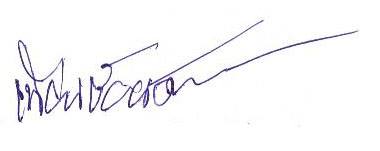     (นายเทียนชัย  ยศทะแสน) นายกองค์การบริหารส่วนตำบลวังทองผนวก ก.รายละเอียดคุณสมบัติของผู้มีสิทธิสมัครเข้ารับการเลือกสรรเป็นพนักงานจ้างตามประกาศรับสมัครสอบแข่งขันเพื่อสรรหาและเลือกสรรเป็นพนักงานจ้างลงวันที่ ๑  ธันวาคม  ๒๕๖๐***************************๑.ประเภทของพนักงานจ้างตามภารกิจชื่อตำแหน่ง  		ผู้ช่วยเจ้าพนักงานจัดเก็บรายได้ระยะเวลาการจ้าง	ไม่ก่อนวันที่ก.อบต.จังหวัดมีมติเห็นชอบถึงวันที่๓๐ กันยายน๒๕๖๑อัตราว่าง		จำนวน๑อัตราค่าตอบแทน		๑๑,๕๐๐.-บาทค่าครองชีพชั่วคราว	๑,๗๘๕.-บาทรวมค่าครองชีพ		๑๓,๒๘๕.-  บาทสิทธิ์ประโยชน์	ตามประกาศมาตรฐานทั่วไปเกี่ยวกับพนักงานจ้างพ.ศ.๒๕๔๗ และแก้ไขเพิ่มเติมจนถึงฉบับปัจจุบันหน้าที่และความรับผิดชอบ		ปฏิบัติงานเกี่ยวกับการจัดเก็บภาษีอากร  ค่าธรรมเนียมต่าง ๆ และรายได้อื่นที่ค่อนข้างยากภายใต้การกำกับตรวจสอบโดยทั่วไป  หรือตามคำสั่ง  หรือแบบ  หรือแนวทางปฏิบัติอย่างกว้าง ๆ และปฏิบัติหน้าที่อื่นตามที่ได้รับมอบหมายลักษณะงานที่ปฏิบัติ		ปฏิบัติงานที่ค่อนข้างยากเกี่ยวกับการพิจารณาแบบแสดงรายการ  คำร้อง  คำขอคำอุทธรณ์หลักฐานแสดงกรรมสิทธิ์ในทรัพย์สิน  หรือรายการอื่น ๆ ที่เกี่ยวข้องเพื่อประเมินภาษี  ตรวจแบบแสดงรายการและเอกสารแนบเรื่อง  ตรวจสอบรายละเอียดต่าง ๆ คำนวณภาณี  ค่าปรับเงินเพิ่ม  แจ้งการผลประเมิน  คำชี้ขาดการอุทธรณ์ชี้แจงให้เหตุผลและเสนอความเห็นเกี่ยวกับการจัดเก็บภาษีอากร  เช่น  ภาษีโรงเรือนและที่ดิน  ภาษีบำรุงท้องที่  ภาษีป้าย  ค่าธรรมเนียมใบอนุญาตควบคุม  กิจการค้า    ค่าธรรมเนียมใบอนุญาตควบคุมการแต่งผม  ค่าธรรมเนียม  ใบอนุญาตการทำน้ำแข็งเพื่อการค้า  ค่าธรรมเนียมใบอนุญาตตั้งตลาดเอกชน  ค่าธรรมเนียมใบอนุญาตทำการโฆษณา  และใช้เครื่องขยายเสียง  ค่าธรรมเนียมตรวจรักษาโรค  ค่าธรรมเนียมเก็บขยะมูลฝอย  ค่าธรรมเนียมขนสิ่งปฏิกูล  ค่าธรรมเนียมควบคุมการก่อสร้างอาคาร  ค่าธรรมเนียมรับรองสำเนาทะเบียนราษฎร์ ค่าธรรมเนียมอื่น ๆ ตามเทศบัญญัติ  ค่าปรับผู้ละเมิดกฎหมายและเทศบัญญัติ  ค่าอากรการฆ่าสัตว์  ค่าธรรมเนียมโรงฆ่าสัตว์  ค่าธรรมเนียมโรงพักสัตว์  ค่ารับจ้างฆ่าสัตว์  ค่าเช่าอาคารพาณิชย์  ค่าเช่าโรงมหรสพ  ค่าเช่าตลาดสด  ค่าเช่าแผงลอย  ค่าที่วางขายของในที่สาธารณะ  ดอกเบี้ยเงินฝากกองทุนส่งเสริมกิจการอบต.และเงินฝากธนาคาร  ค่าจำหน่วยเวชภัณฑ์  คำร้องต่าง ๆ ค่าธรรมเนียมการโอนสิทธิการเช่า  และค่าชดเชยต่าง ๆ เป็นต้น  รับเงินหรือควบคุมการรับเงินโดยใกล้ชิด  ควบคุมหรือจัดทำทะเบียนต่าง ๆ เก็บรักษาหรือค้นหาเอกสารหลักและเรื่องของผู้เสียภาษีอากร  ค่าธรรมเนียมและรายได้อื่น  สอดส่องตรวจตราเร่งรัดภาษีอากร  ค่าธรรมเนียมต่าง ๆ และรายได้อื่นค้างชำระ  ควบคุมหรือดำเนินงานเกี่ยวกับการรวบรวมข้อมูลเพื่อจัดทำรายงานและปฏิบัติหน้าที่เกี่ยวข้อง/ คุณสมบัติ ……..- ๒ -คุณสมบัติเฉพาะสำหรับตำแหน่งได้รับประกาศนียบัตรวิชาชีพเทคนิค (ปวท.) หรือเทียบได้ไม่ต่ำกว่านี้ทางบัญชีพาณิชยการ เลขานุการ การตลาด การขาย การธนาคาร และธุรกิจการเงินการจัดการ การบริหารธุรกิจ  คอมพิวเตอร์ หรือทางอื่นที่ ก.ท. กำหนดว่าใช้เป็นคุณสมบัติเฉพาะสำหรับตำแหน่งนี้ได้ หรือได้รับประกาศนียบัตรวิชาชีพชั้นสูง (ปวส.) หรือเทียบได้ไม่ต่ำกว่านี้ทางบัญชีพาณิชยการ เลขานุการ การตลาด การขาย การธนาคาร และธุรกิจการเงิน การจัดการ  การบริหารธุรกิจ  คอมพิวเตอร์หรือทางอื่นที่ ก.ท. กำหนดว่าใช้เป็นคุณสมบัติเฉพาะสำหรับตำแหน่งนี้ได้ ความรู้ความสามารถที่ต้องการมีความรู้ในการจัดรายได้ของอบต.อย่างเหมาะสมแก่การปฏิบัติงานในหน้าที่มีความรู้ความเข้าใจในกฎหมายอบต.และกฎหมาย  กฎ  ระเบียบ  ข้อบังคับอื่นที่ใช้ในการปฏิบัติงานในหน้าที่มีความรู้ความสามารถในการปฏิบัติงานธุรการและงานสารบรรณอย่างเหมาะสมแก่การปฏิบัติงานในหน้าที่มีความสามารถในการปฏิบัติหน้าที่ด้วยความละเอียดแม่นยำมีความสามารถในการใช้ภาษาอย่างเหมาะสมแก่การปฏิบัติงานในหน้าที่หลักเกณฑ์และวิธีการเลือกสรรผู้สมัครต้องได้รับการประเมินสมรรถนะตามหลักเกณฑ์ดังนี้1.ความรู้1.1 ความรู้ความสามารถทั่วไปจำนวน 50 ข้อ2.ความรู้ความสามารถเฉพาะตำแหน่ง2.1 ความรู้ความสามารถเฉพาะตำแหน่งเกี่ยวกับงานจัดเก็บรายได้จำนวน50 ข้อ3.คุณสมบัติส่วนบุคคล3.1 การตรงต่อเวลา3.2 ประวัติประสบการณ์การทำงาน3.3 บุคลิกภาพ/การแต่งกาย3.4 การแก้ไขปัญหาและการตัดสินใจ3.5 ท่วงที วาจา ภาษาที่ใช้3.6 ความรอบรู้ในงานที่สมัคร3.7 ความฉลาดไหวพริบและเชาว์ปัญญา3.8 ความคิดสร้างสรรค์สิ่งใหม่ๆ3.9 มนุษย์สัมพันธ์3.10 ทัศนคติแรงจูงใจ(โดยวิธีสัมภาษณ์) ******************************************กำหนดวันสอบแข่งขันตำแหน่ง  ผู้ช่วยเจ้าพนักงานจัดเก็บรายได้ณ ห้องประชุมองค์การบริหารส่วนตำบลวังทองอำเภอนาวัง จังหวัดหนองบัวลำภูวันพุธที่  ๒๗ เดือน ธันวาคม พ.ศ.๒๕๖๐*********************************เวลารายวิชาสถานที่หมายเหตุ09.00 – 12.00 น.-ภาคความรู้ความสามารถทั่วไป(ภาค ก.)จำนวน 50 ข้อ-ภาคความรู้ความสามารถเฉพาะตำแหน่ง (ภาค ข.)จำนวน 50 ข้อห้องประชุมอบต.วังทอง12.00 – 13.00 น.พักเที่ยงพักเที่ยงพักเที่ยง13.00 – 15.00 น.- ภาคความเหมาะสมกับตำแหน่ง (สัมภาษณ์)ห้องประชุม อบต.วังทอง